LIGO Laboratory / LIGO Scientific CollaborationLIGO-T1300642-v1	LIGO	7/24/13Sapphire Prism Bond Tests: Results G. Billingsley, J. Lewis, N. Robertson, C. Torrie Distribution of this document:LIGO Scientific CollaborationThis is an internal working noteof the LIGO Laboratory.http://www.ligo.caltech.edu/IntroductionSeveral bond configurations were tested as candidate replacements for the sapphire silica bond that induced fracture in a fused silica penultimate mass.  Background is documented in aLIGO bug 195.Description of BondsEP30-2 epoxy was prepared and proofed per LIGO-T1300322-v3.  All bonds were done in one session, with the borosilicate glass spheres being added for the final four bonds on prisms 3, 4 and 5.Gluing was finished 15:13, 7-10-2013. This was followed by a room temperature cure of approx. 17 hours to 8.15 am the next day, and then by 34 C° bake. Total 34 C° bake is estimated at roughly 22 hours, ending 6:45 am 7-12-2013:  Curing Ramp started 8:15 am 7-11-2013.  The controller on the oven was found to stop controlling after reaching 34 C°.  This was attempted several times.  A final, manual, bake was accomplished beginning ~4:30 pm, 7-11 and ending ~6:45 am, 7-12.  It is doubtful that the oven ever returned to room temperature during the day on 7-11 as we were messing with it most of the day.  Oven Ramp TestingWe carried out a series of observations throughout the day on 12th July, increasing the temperature of the oven after each observation. The plate was taken from the oven. We set the controller temperature to 48 deg C and waited for oven temp. to stabilize. At around 8.45 am, when plate temperature was ~ 24.5 deg C (on thermocouple attached to plate) it was placed into oven. We waited an hour by which time thermocouple read 44.8 deg C and removed it from oven and took pictures. All pictures were taken from the other side of the silica disc from the prisms, looking at the base of the prism. We continued this process as follows.Controller temp set to 58 deg C one hour bake, plate temp. 53.9 deg C, pictures.Controller temp set to 78 deg C, one hour bake, plate temp. reached 71.8 deg C, pictures.Controller temp set to 93.1 deg C, one hour bake, plate temp. reached 86.1 deg C, pictures.Controller temp set to 108 deg C, one hour bake, plate temp. reached 100.5 deg C, pictures.Controller temp set to 123 deg C, one hour bake, plate temp. apparently reached 119.4 deg C. However when we removed the plate on this occasion we found that thermocouple had come off plate, so we cannot say exactly what temp. the plate itself reached. Took pictures. From now on we used the thermocouple inside the oven as a measure of the temp. of the plate, noting from our previous measurements that the actual plate would be of order 10 degrees less than the oven temp. Controller temp set to 138 deg C, one hour bake, internal temp. reached 135.8 deg C, pictures.Controller temp set to 158 deg C, one hour bake, internal temp. reached 155.9 deg C, pictures.After this set of pictures the oven was switched off. No cracks appeared at any time. We also note that we exceeded the quoted upper working temperature of the glue in the final hour. That temperature is 300 deg F or 149 deg C. For completeness we include a set of pictures as an example, those taken after the 100 deg C bake. Column one shows temperature and prisms 1 and 2. Column 2 shows prism 3,4 and 5.On Sat. 13th July at approx. 9.10 am we put the plate (left out overnight) into the oven at 158 deg C. We left it for approx. 3 hours, took it out and took pictures. No cracks. We then put it back into the oven for the rest of the weekend.The fused silica plate was finally removed from the oven 7-15-2013 at 7:40 am.  The oven thermocouple read 151 C°.  All exposed bonds had a golden brown color, as did the proof dish, which had baked with the plate over the weekend.  After cooling, the plate was doused with acetone in an attempt to begin prism removal, the acetone had evaporated within 30 minutes.Heat Gun TestingThe goal of the heat gun testing was to suddenly heat the sapphire prism in hopes of inducing a stress fracture in the fused silica plate.   The gun was pre-heated for roughly one minute before each test.  The gun was aimed directly at the sapphire prism for a total time of two minutes.  A household fan was then directed at the prism side of the plate to cool the prism and plate.Fifty millimeter distanceEach prism was heated for two minutes.  At the end of two minutes the temperature was recorded  by reading thermocouples that had been placed at two places.Air: hanging in air, touching the fused silica plate near the base of the sapphire prism.Prism: tucked underneath the prism in the gap provided next to the fused silica spacer.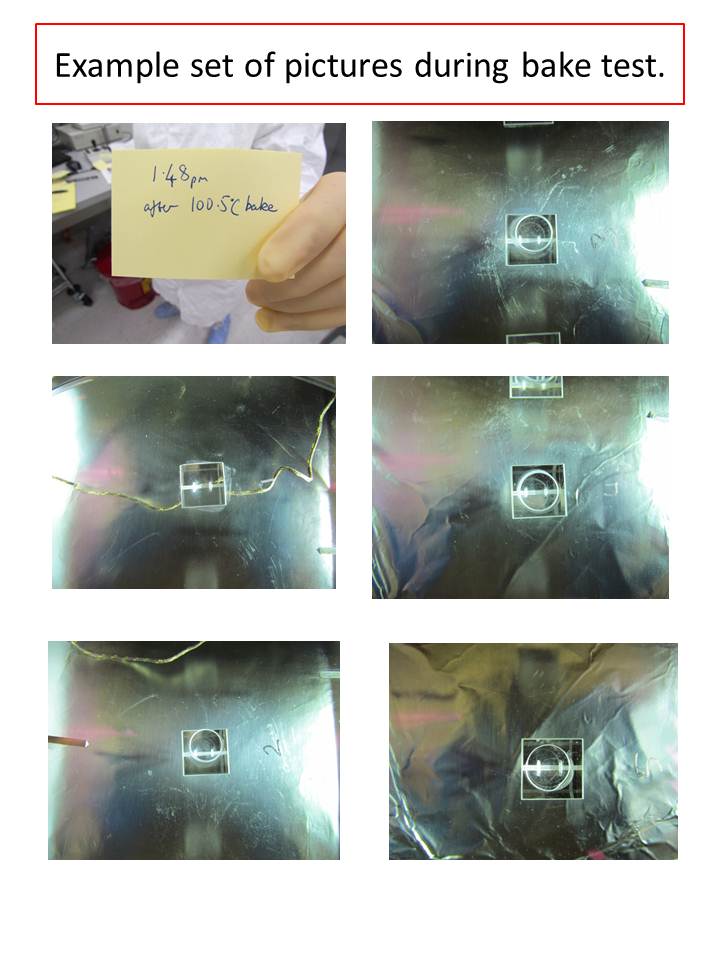 The temperatures were recorded before the heat gun was turned off (steady state.) Heat gun setting was 5.  The household fan was used to cool the plate between trials.No debonding or fracturing were noted.  Bringing prism one to failure: Ten Millimeter distanceNoting that this process could take all day, the decision was made to concentrate on the most likely to fail prism, #1.  The set up is the same as above, but the heat gun dial was set progressively higher. No debonding or fracturing were noted.  G. Billingsley tugged/twisted on the prism at the end of this to see if it might move. The household fan was used to cool the plate between trials.  The thermocouple read in the low 30s before the beginning of each trialTen millimeter distance plus copper in contact with the prismIn an effort to further stress the prism and replicate the welding environment, a copper box was placed next to the flat side of the prism.  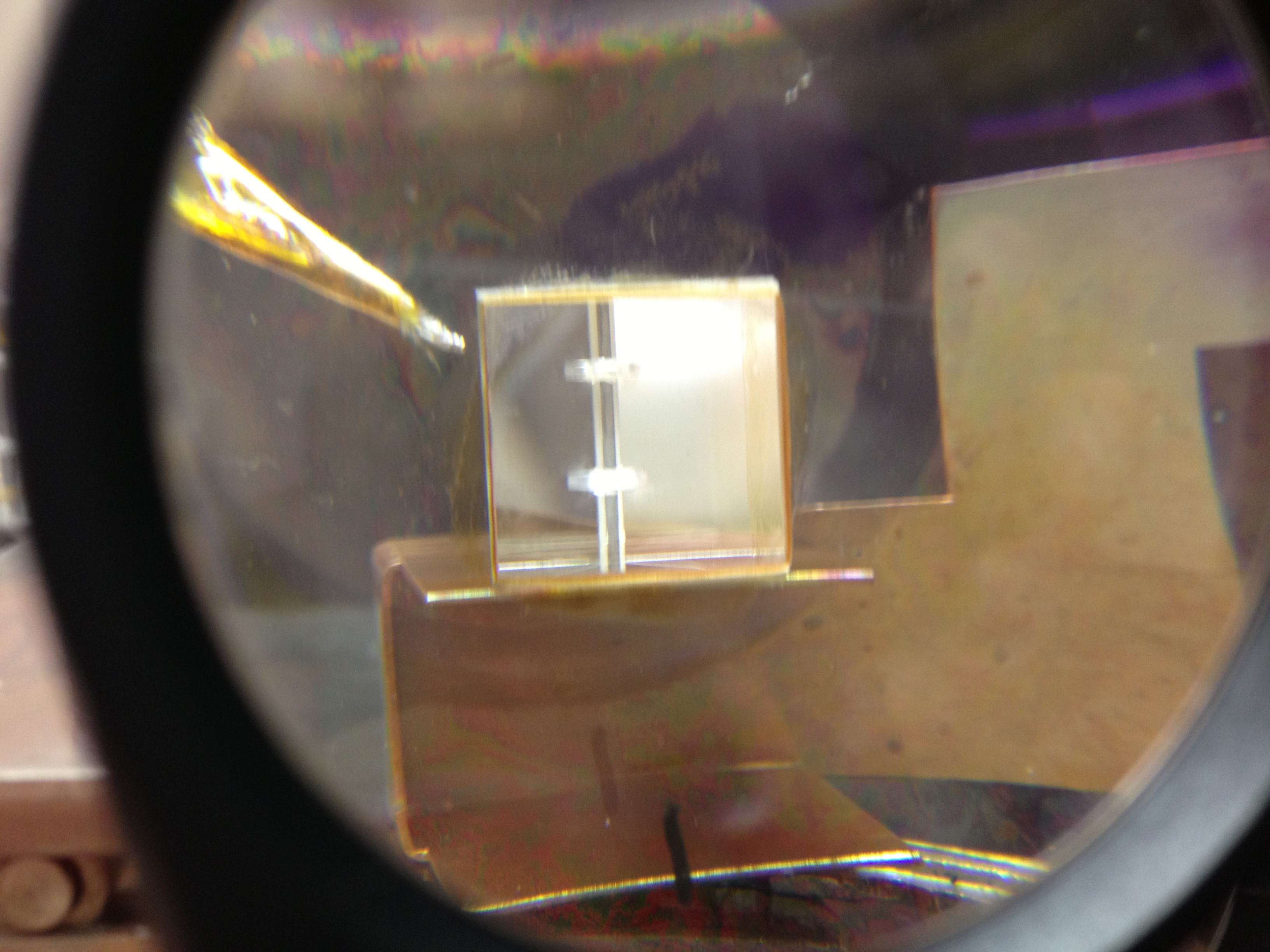 Showing the location of the “Air” thermocouple and configuration of the copper.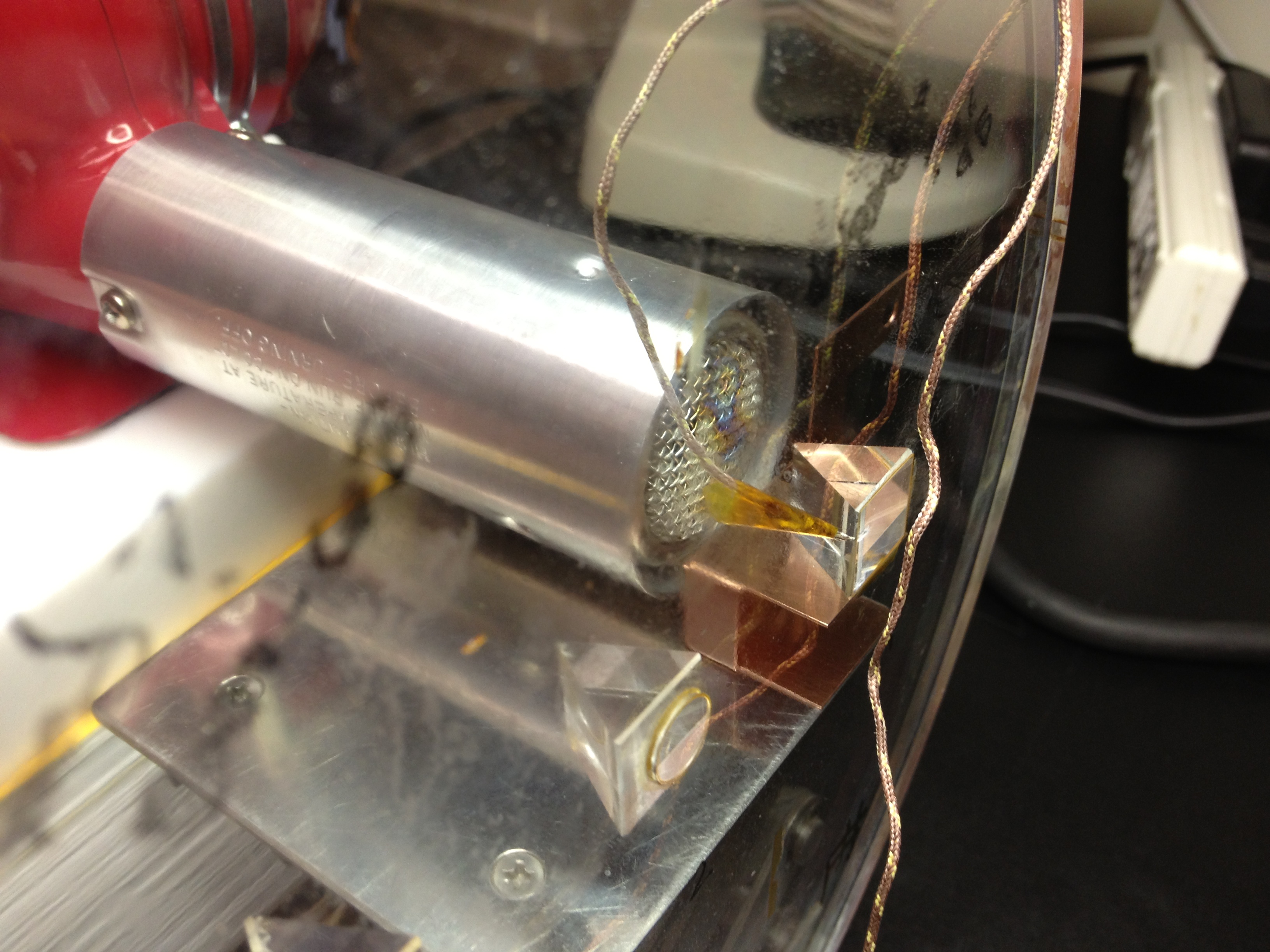 Showing the proximity of the heat gun to the copper and prism.Once again the prism was pushed and tugged, but did not move.Ten millimeter distance plus sideways pressure on the prismTo further stress the bond, pressure was added by cranking the lab jack until the fused silica plate lifted from the top of the lab bench.A heat gun setting of 8 was used, at 2 minutes the air thermocouple read 339 C°. Prism one debonded from the fused silica leaving epoxy on the fused silica.Bond failureAll other prisms failed at a setting of 7.5 on the heat gun using sideways pressure on the prism applied by the copper box.In all cases the prism came away from the silica spacer, which remained firmly bonded to the silica plate.  In all cases the epoxy was left on the silica spacer (beads could be seen in all cases – higher density of beads on  prism 3, consistent with the two applications of epoxy with beads.)ConclusionsNone of the tests were able to crack the fused silica substrate even though the temperature greatly exceeded those seen during the fibre welding process.EP30 maintains significant strength well beyond the rated max. usage temperature of 300 deg F (149 deg C).California Institute of TechnologyLIGO Project – MS 18-341200 E. California Blvd.Pasadena, CA 91125Phone (626) 395-2129Fax (626) 304-9834E-mail: info@ligo.caltech.eduMassachusetts Institute of TechnologyLIGO Project – NW22-295185 Albany StCambridge, MA 02139Phone (617) 253-4824Fax (617) 253-7014E-mail: info@ligo.mit.eduLIGO Hanford ObservatoryP.O. Box 159Richland WA 99352Phone 509-372-8106Fax 509-372-8137LIGO Livingston ObservatoryP.O. Box 940Livingston, LA  70754Phone 225-686-3100Fax 225-686-7189Prism #1-Control Same as current PUM2345Prism MaterialSapphireSapphireSapphireSapphireSapphireFirst bondEP30EP30EP30 plus 125 µm spheresEP30 plus 125 µm spheresEP30 plus 125 µm spheres10 mm diam. spacer --1 mm thick
fused silica1 mm thick
fused silica1 mm thick
fused silica0.5 mm thick
fused silicaSecond bond--EP30 EP30 plus 125 µm spheresEP30 EP30 Substrate:
IBS coated fused silica232 mm diam. x 12.8 mm thickfused silicafused silicafused silicafused silicafused silicaPrism #12345Air thermocouple C°116106106140110Prism thermocouple C°--10010010092Heat Gun SettingAir thermocouple reading (oC)5.216562136.252487284Heat Gun SettingAir thermocouple reading5146621172957.5328 – debonding showing at cornersPrismTime of failureTemp at failure Air:Temp at failure Prism:21min 30 sec32 min42 min33132351 min 41sec400-not in contact with  substrate